МЕЖРЕГИОНАЛЬНОЕ СЕТЕВОЕ ПАРТНЕРСТВО«УЧИМСЯ ЖИТЬ УСТОЙЧИВО В ГЛОБАЛЬНОМ МИРЕ: ЭКОЛОГИЯ. ЗДОРОВЬЕ. БЕЗОПАСНОСТЬ»        hptt://partner-unitwin.net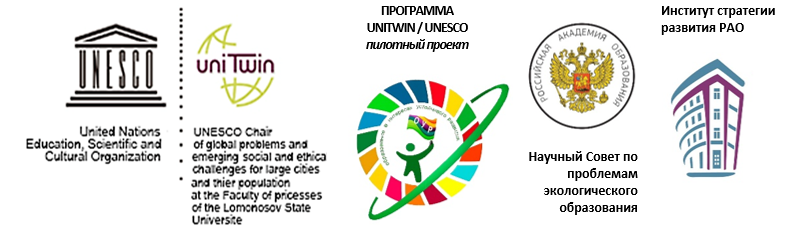 ПрограммаII Всероссийский Фестиваль (с международным участием) научно-практических разработок по образованию в интересах устойчивого развития16 - 18 мая 2022 годаДатаОрганизационная формаСодержание работы Фестиваля 16.05.202210.00 мск.Офлайн. Открытие Фестиваля.ПриветствиеВидеоролики участников Партнерства (протокол). Дзятковская Елена Николаевна, д.б.н., профессор, руководитель Партнерства Кафедры ЮНЕСКО по изучению глобальных проблем и возникающих социальных и этических вызовов для больших городов и их населения факультета глобальных процессов МГУ им М.В. Ломоносова «Экологическое образование для устойчивого развития в глобальном мире»Пустовалова Вега Вадимовна, координатор партнерства «Учимся жить устойчиво в глобальном мире!», директор МАУ ИМЦ г. Томска, кандидат педагогических наук, эксперт сетевой кафедры ЮНЕСКО ФГБНУ "ИСРО РАО"16.05.202210.30 мск.Университет ОУРОфлайн. Видео-лекции ученых Публикации ученых, аспирантов педагогов-исследователейПросмотр записи видео выступлений и статей http://partner-unitwin.net16.05.202210.30 мск.Офлайн. Форум. Обратная связьhttp://partner-unitwin.net16.05.2022Офлайн.Презентация глоссария «Экологическое образование в интересах устойчивого развития для педагогов» и книги «Идеи устойчивого развития в истории, культуре, образовании»Презентация изданий на сайте http://partner-unitwin.net17.05.2022Офлайн. Мастерские Фестиваля – электронная газета участников ФестиваляПротокол участников Мастерских Фестиваля. Шаблон Свидетельства о публикации. Регистрационная заявка  (https://goo.su/7Yq6q )Документы для оформления (скачать)17.05.2022Офлайн. Кинозал тематических фильмов и их обсуждениеПросмотр тематических фильмов 17.05 – 18.05.2022Офлайн. Конкурс «Учитель (воспитатель, педагог дополнительного образования, методист, старший воспитатель, педагог-организатор, педагог-психолог) образования в интересах устойчивого развития - 2022» Работы участников Конкурса.Протокол участников Конкурса.18.05.202210.00 -13.00 мск.Онлайн. Круглый стол «Формирование современной экологической культуры обучающихся: опыт и проблемы управленческих решений».Ссылка на подключение:http://moodle.imc.tomsk.ru/mod/bigbluebuttonbn/view.php?id=4373Предлагаемые вопросы для обсуждения:1. Опыт управленческих решений по формированию экологической культуры для устойчивого развития в общеобразовательных организациях – участниках сетевого партнерства.2. Предложения в методические рекомендации для руководителей образовательных организаций и руководителей управления образованием по оптимизации формирования современной экологической культуры обучающихся.Ведущие круглого стола: члены Научного совета по проблемам экологического образования РАО: - академик РАО А. Н. Захлебный, к. пед. н. Л. В. Шмелькова, к. филос. н. А. А. Мамченко, д.б.н. Е. Н. Дзятковская, к. пед. н. В. В. Пустовалова.Круглый стол будет доступен в записи на сайте http://partner-unitwin.netСпикеры: Калинюк Юрий Владимирович, начальник департамента профессионального образования Томской области;Вагайцева Лариса Александровна, директор МБОУ «СОШ №25 г. Салаира» Кемеровской области;Черемных Елена Юрьевна, директор МАОУ гимназии № 55 им. Е.Г.Версткиной г.Томска;Файрушина Виктория Александровна, директор учебно-методического образовательного центра Городского Округа Щелково; Кузьменко Наталья Николаевна, заместитель директораПустовалова Вега Вадимовна, директор МАУ ИМЦ г.Томска, кандидат пед.наукСкрипина Елена Александровна, заместитель заведующего МАДОУ № 14 г. Екатеринбурга 17.05.2022Итоги Всероссийского квеста «Культурное наследие»Поздравительный видеоролик победителей Конкурса17.05.2022Итоги Всероссийского командного баттла (конкурса) «Движение к целям устойчивого развития»Поздравительный видеоролик победителей Конкурса18.05.2022 Всероссийская выставка - конкурс детских рисунков «Экомир для меня – это …»Работы размещены на сайте http://partner-unitwin.net18.05.2022Итоги Всероссийского конкурса «Мотиваторы с юмором»Работы размещены на сайте http://partner-unitwin.net18.05.2022Подведение итогов Фестиваля1. Шаблон Сертификата участника Фестиваля (без представления опыта). Документы для оформления (скачать)Ссылка на регистрацию: https://goo.su/rN0M 2. Шаблон Сертификата участника Фестиваля (с представлением опыта). Документы для оформления (скачать)Ссылка на регистрацию: https://goo.su/Npvy0 